Asociación Hondureña De Profesionales Intermediarios De Seguros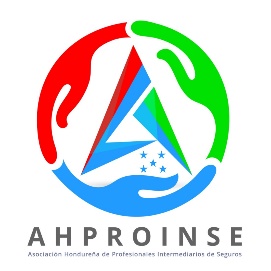 No.1FICHA DE AFILIACION/ACTUALIZACION DE MIEMBROS FOTOGRAFIA RECIENTELOCALIDAD:		TEG:			S.P.S. 			LA CEIBAN° DE LICENCIA DE C.N.B.S.: _____________________________________________RAMOS EN LOS QUE OPERA:_____________________________________________FECHA DE RENOVACION:________________________________________________TIPO DE AUTORIZACION CORREDURIA		NUMERO DE EMPLEADOS QUE DEPENDEN DE SU CORREDURIA:____AGENTE INDEPENDIENTE:_________________________________________AGENTE DEPENDIENTE:___________________________________________ DE CUAL CORREDURIA DEPENDE:_________________________________NUMERO DE FAMILIARES QUE DEPENDEN DE USTED:______________DECLARACION DE CONOCIMIENTOS Indique a continuación con una X los distintos niveles académicos, que haya obtenido y el titulo obtenido en el orden que se presentan. Educación Media __________________________________________________________Educación Universitario____________________________________________________Maestría_________________________________________________________________Diplomados _______________________________________________________________DECLARACION JURADA: declaro que la información proporcionada es verdadera y autorizo a “AHPROINSE” a inscribirme como MIEMBRO ACTIVO de esta organización, renunciando a cualquier otra afiliación similar a esta, comprometiéndome a cumplir con los estatutos y reglamentos de la asociación. LUGAR Y FECHA: ________________________________________________________FIRMA: _________________________________________________________________ADJUNTAR: COPIA DE DNI, COPIA RTN, COPIA DE CERTIFICACION Y CARNE DE INSCRIPCION EN LA C.N.B.S.PIMER NOMBRE                                                       SEGUNDO NOMBREPIMER NOMBRE                                                       SEGUNDO NOMBREPRIMER APELLIDOSEGUNDO APELLIDOLUGAR Y FECHA DE NACIMIENTO LUGAR Y FECHA DE NACIMIENTO DNI/RTNDNI/RTNTEL/CEL                                                             E-MAILTEL/CEL                                                             E-MAILDIRECCION DE OFICINADIRECCION DE OFICINA